LUFTGEWEHR-GRUPPENMEISTERSCHAFT GM G10m DES SSV / OSPSV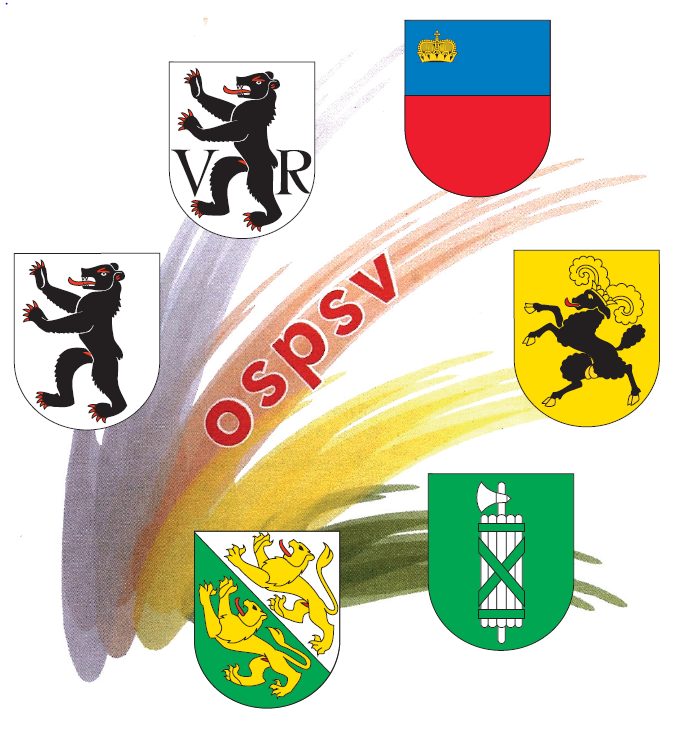 2014 / 2015EINZELMEISTERSCHAFT G10m DES OSPSV 2014 / 2015                                                               A N M E L D U N G	bis Sonntag, 05. Oktober 2014Verein:beteiligt sich mit	.	Gruppen Elite an der GM SSV / OSPSV (40 Schuss)beteiligt sich mit	.	Gruppen Elite nur GM OSPSV (40 Schuss)beteiligt sich mit	.	Gruppen Junioren Jahrgang 1995 und jünger kombiniert                                         	GM SSV / OSPSV (40 Schuss)beteiligt sich mit	.	Gruppen Junioren Jahrgang 1995 und jünger nur                                         	GM OSPSV (40 Schuss)beteiligt sich mit	.	Gruppen Jugend Jahrgang 1999 und jünger kombiniert                                         	GM SSV / OSPSV (20 Schuss)beteiligt sich mit	.	Gruppen Jugend Jahrgang 1999 und jünger nur                                         	GM OSPSV (20 Schuss)bestellt			Einzelmeisterschaften G10m des OSPSV 2014 / 2015			.	Männer					60 Schuss			.	Frauen					40 Schuss			.	Altersklasse Jg. 69 und älter		40 Schuss			.	Junioren + Juniorinnen			60 Schuss			.	Jugend					40 SchussHinweis: Die SSV-Einzelmeisterschaften G10m (DMM) müssen direkt bei: Nelly Oesch, Tel. 032 384 36 48, E-Mail: nelly.oesch@gmx.ch bestellt werdenWir brauchen Streifenscheiben		.Wir brauchen Kleber			.		(Zutreffendes ankreuzen)Nicht zurückgesandtes EM-Material wird zum Normaltarif belastet.NAME. ADRESSE. MAlL SOWIE TEL. NR. DES LG-FUNKTIONAERSSTARTGELD:Fr. 90.00 	pro 	Gruppe Elite						SSV / OSPSVFr. 50.00 	pro 	Gruppe Elite						nur OSPSVFr. 75.00 	pro 	Gruppe Junioren					SSV / OSPSVFr. 35.00 	pro 	Gruppe Junioren					nur OSPSVFr. 65.00 	pro 	Gruppe Jugend					SSV / OSPSVFr. 25.00 	pro 	Gruppe Jugend					nur OSPSVFr. 22.00 		Einzelmeisterschaft 	60 Schuss 		OSPSVFr. 18.00		Einzelmeisterschaft 	40 Schuss 		OSPSVDie Startgelder der GM bitte sofort nach Erhalt der Scheiben mit beiliegendemEinzahlungsschein überweisen.Die Einzahlung der EM muss bis zum 31. März 2015 erfolgen.ANMELDUNG: 	Bruno WyssScheregg 89057 WeissbadTel. 079 243 77 60 Fax 071 799 10 22E-Mail bruno.wyss@swissonIine.chTermin 05. Oktober 2014RÜCKSCHUB-DATEN 				1. Runde Sa. 22. November 2014Das Material ist an den neben- 		2. Runde Sa. 27. Dezember 2014Stehenden Daten beim Auswerteteam 	3. Runde Sa 17. Januar 2015FINAL GM / EM Männer Frauen Alt. Klasse 		Sa. 31. Januar 2015Jugend / Junioren 			So. 01. Februar 2015Die Finals finden in Weinfelden statt.Sämtliche Zustellungen haben in A-Post zu erfolgen!Alle Scheiben, welche nach diesem Datum eintreffen, werden unausgewertet retourniert und haben eine Disqualifikation zur Folge. Gemäss Reglement. Wir bitten um Verständnis.Weissbad, 05. September 2014				Mit sportlichen GrüssenAuswerteteam GM + EM G10mLG Appenzell